Twelfth Warwick Symposium on Parish Research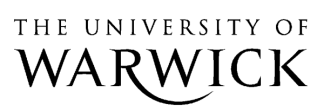 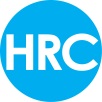 Parish SoundscapesSaturday 10th May 2014Delegate ListElio Baldi		University of Warwick			e.a.baldi@warwick.ac.ukKristi Bain		Northwestern University, USA		Kristi.bain@yahoo.comRuth Barbour		University of Warwick			rb193@btinternet.comStephen Bates		University of Warwick			s.m.j.bates@warwick.ac.ukRoger Bowers		Retired, formerly Cambridge		rdb1000@cam.ac.ukVal Brodie		Freelance researcher			Val.brodie@zen.co.ukAlice Byrne		University of Warwick			alice.byrne@warwick.ac.ukAlastair Dymond	Berkswell Church			alastair.dymond@virgin.netPam Fisher		University of Leicester			pjf7@le.ac.ukAndrew Foster		University of Kent			Andrew@awfoster.comJohn Harper		Bangor University			jharper@icsmus.orgValerie Hitchman	University of Kent, Canterbury		V.Hitchman@kent.ac.ukMatthew Jackson	University of Warwick			matthew.d.jackson@warwick.ac.uk Beat Kümin		University of Warwick			b.kumin@warwick.ac.ukClive Letchford		University of Warwick			C.A.Letchford@warwick.ac.uk Paula McBride		University of Warwick			p.k.t.McBride@warwick.ac.ukBart Minnen		Independent researcher			bart_minnen@telenet.beJohn Morgan		University of Warwick			John.morgan@warwick.ac.ukElizabeth Norton	King’s College, London			Elizabeth.norton@kcl.ac.ukEmilie Murphy		University of York			Emilie.murphy@yorl.ac.ukJan Tasker			----------				thetaskers1@hotmail.co.ukSteven Tibbetts		Berkswell Bellringers			steven.tibbetts@btinternet.comAnne Thompson	University of Warwick			anne.thompson@warwick.ac.ukAndrew Thomson		----------				archivethomson@tiscali.co.ukSally Wadsworth		----------				sally.wadsworth@btinternet.comDon White		University of Warwick			dpwhite3@aol.comMagnus Williamson	Newcastle University			magnus.williamson@ncl.ac.ukJonathan Willis		University of Birmingham		j.p.willis@bham.c.uk